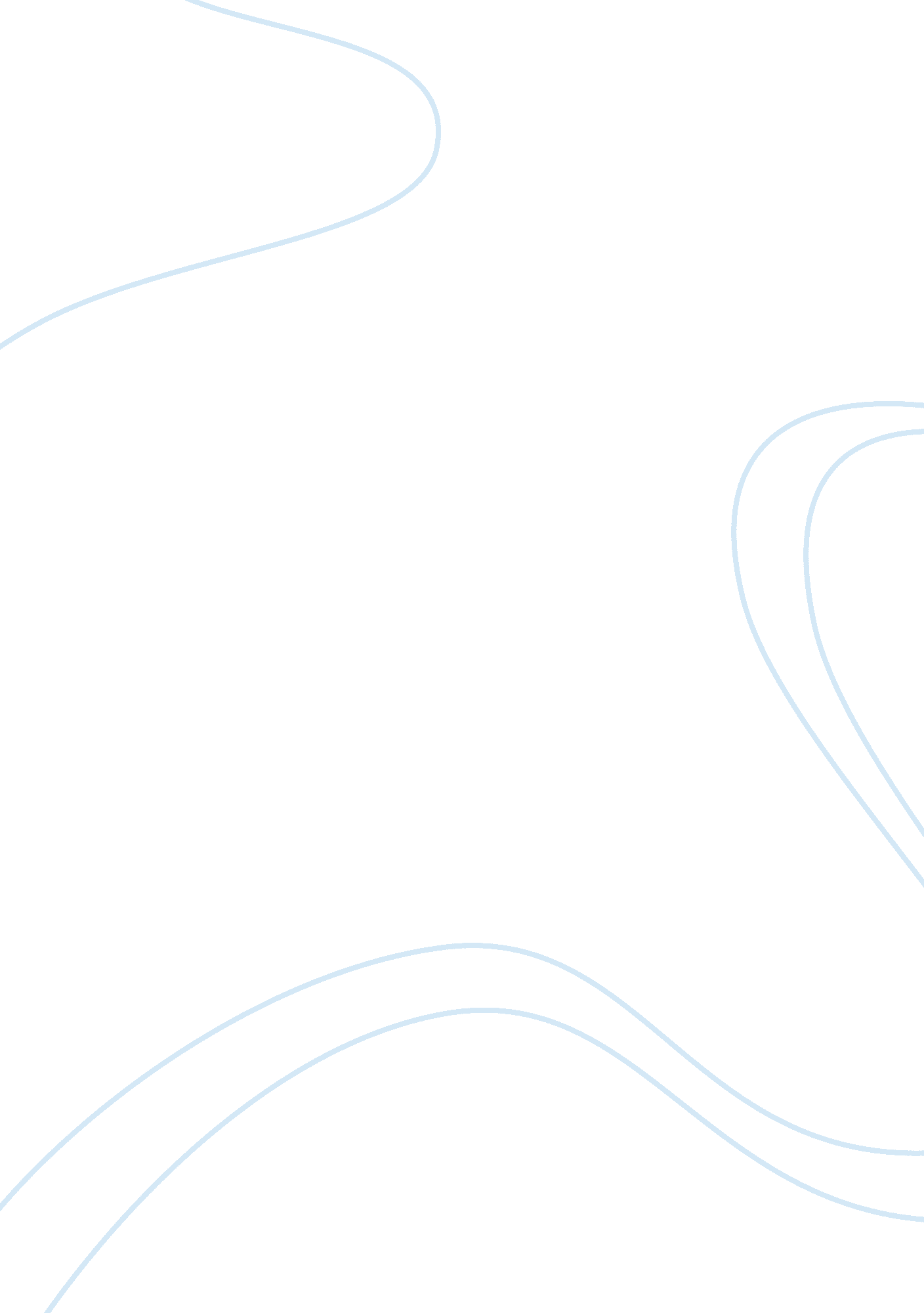 Old buildingsArt & Culture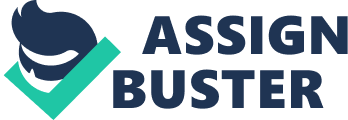 Many old buildings are protected by law because they are part of a nation’s history. However, some people think they should be knocked down to make way for new ones because people need houses and offices. How important is it to maintain old buildings? Should history stand in the way of progress? In the contemporary age, the contradiction between preserving history and progress becomes increasingly serious, which has disturbed and alarmed many people. In terms of the old buildings, many people assert that old buildings should be protected while others contend they should be knocked down for constructing the new ones. It is widely acknowledged that old buildings play the crucial role in our society. First of all, old buildings are the indispensable parts of the history, which could reveal the historical mysterious and witness the development of history. Meanwhile, many old buildings are the icons or landmarks of the nation. To illustrate, the Forbidden City symbolizes the Chinese time-honored history and becomes the important tourist spot. The existences of old buildings tend to maintain the distinct features of the cities as well as avoid those cosmopolitan cities are awash by the skyscrapers. More specifically, the old buildings reflect the national uniqueculturelasting hundred and thousand years. However, due to the widespread of demolishing the old buildings, the extinction of culture identity will ensue. Overall, in nowadays, there is unanimous consensus on maintaining old buildings which is the effective method to preserving history. There is no denying that the history gives us overall experience of the nation’s past. Comparing with history, we could draw a host of lessons, thereby avoiding mistakes for current progress. Nevertheless, people empower to pursue blindly the maximum profit for enhancing the level of our daily lives and progress of human society, from the long-term point of view, sacrificing the history to meet our current need would hinder the development. In my view, there is definite link between preserving history and progress but the fundamental contradiction. History is conductive to our progress and we should take it seriously forever. 